Câmara Municipal de Itaquaquecetuba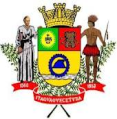 Estado de São PauloINDICAÇÃO Nº               13            /2018.INDICO À MESA, ao depois de cumpridas as formalidades regimentais, seja oficiado ao Exmo. Sr. Prefeito Municipal, providências junto à Secretaria Municipal de Obras, solicitando em caráter de urgência o serviço de troca de poste de madeira, na Rua Tracenópolis, localizada no Bairro Jardim Pinheirinho,  neste município. Plenário Vereador Maurício Alves Braz, em 30 de Janeiro de 2018.CELSO REIS                             Vereador                               PSDB